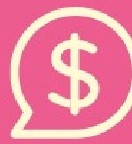 2024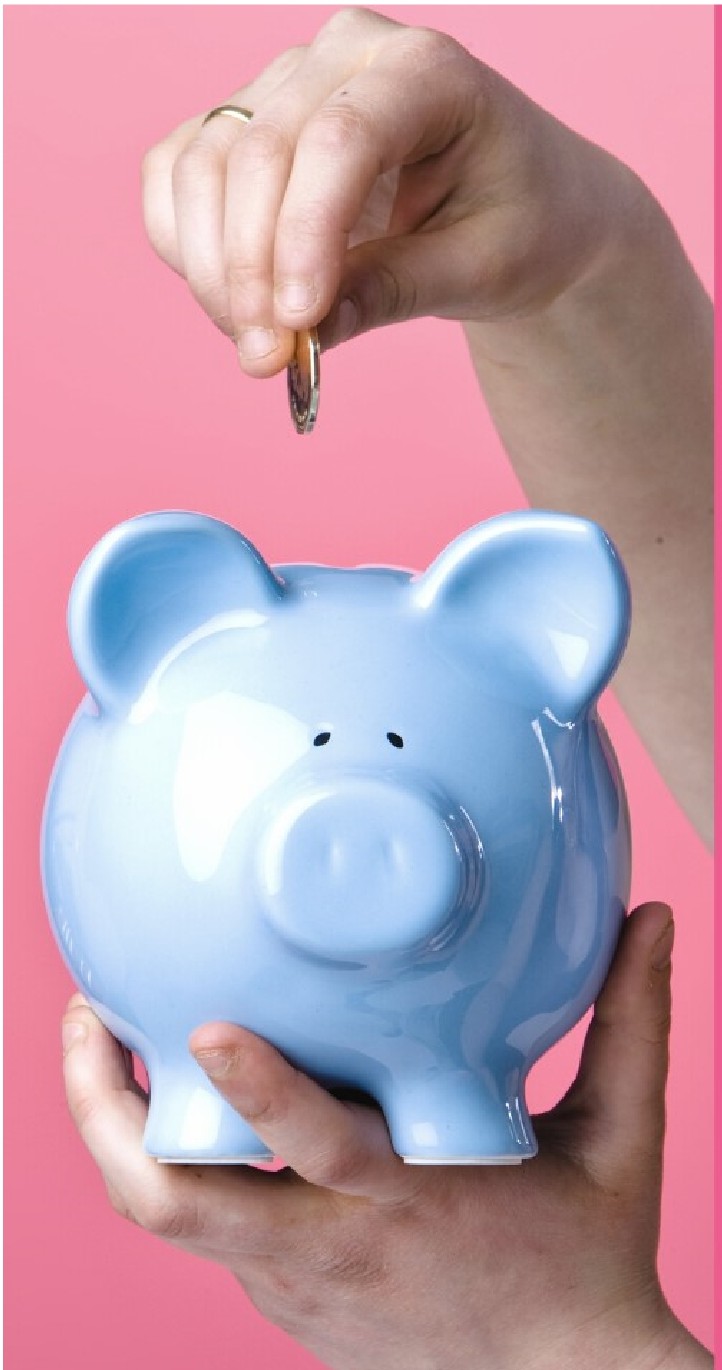 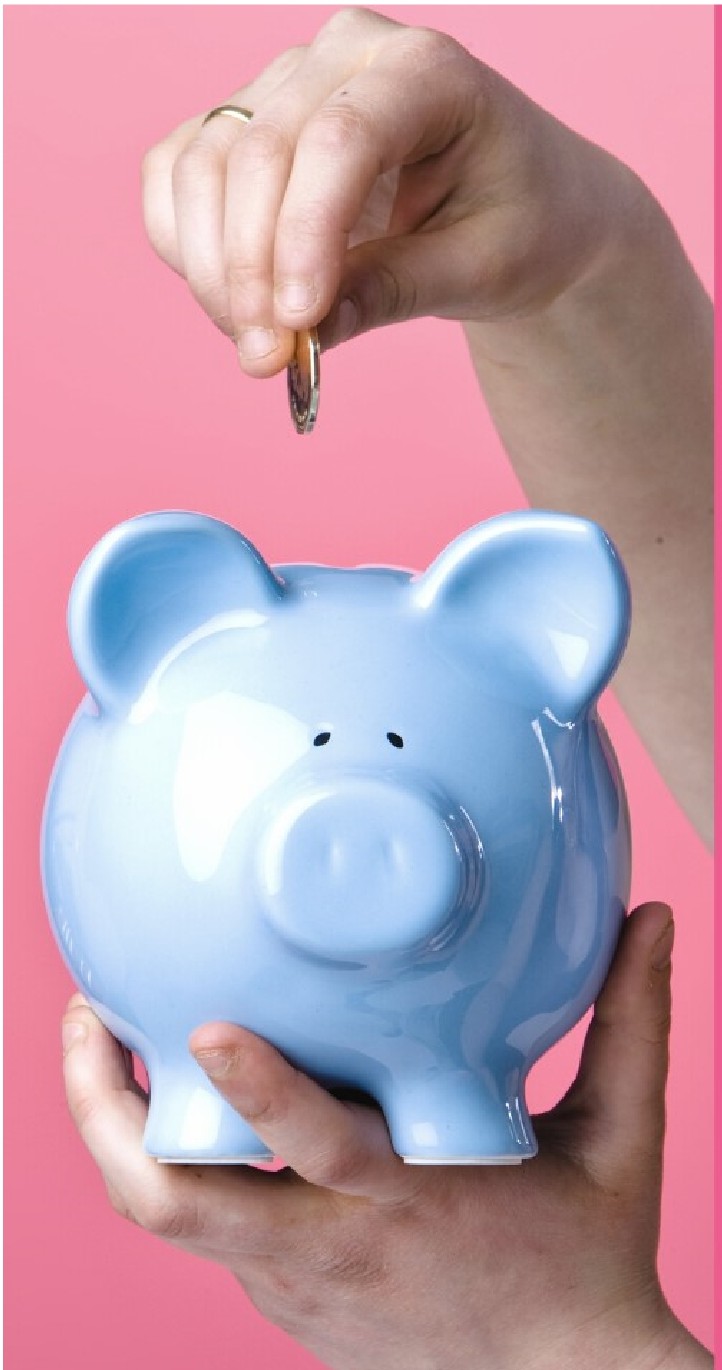 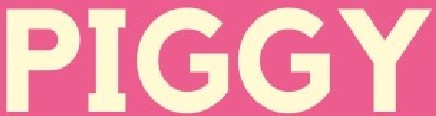 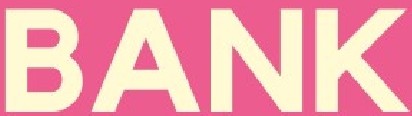 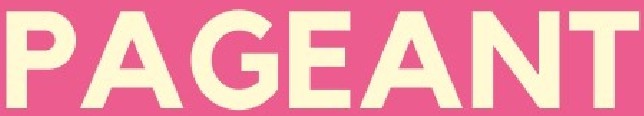 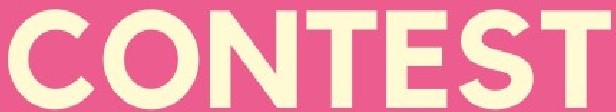 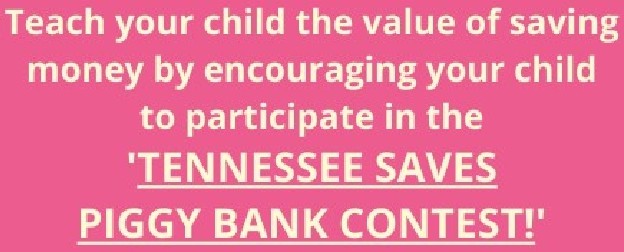 urEXTENSIONINSTITUTE OF AGRICULTURETHE UNIVERSITY OF TENNESSEE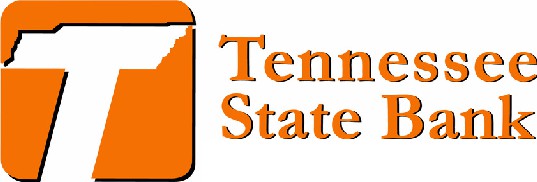 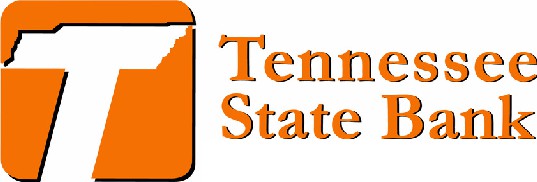 Member FDIC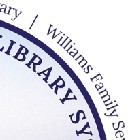 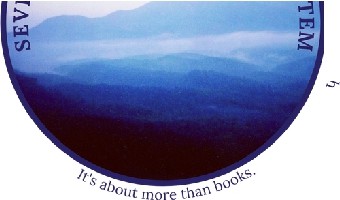 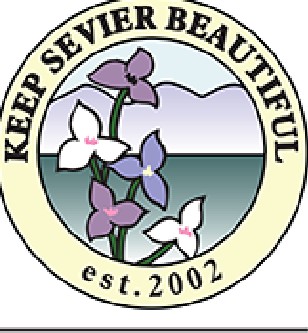 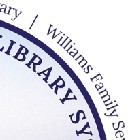 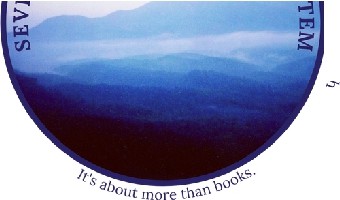 TENNESSEE SAVESaAvMeERsICeA,	§START SMALL. THINK BtG.familyl.,ib,$25.00 - 1st Prize for Winning Entry per age group/category.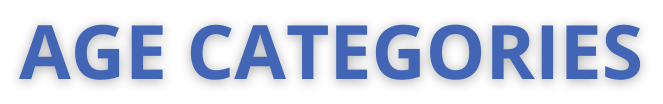 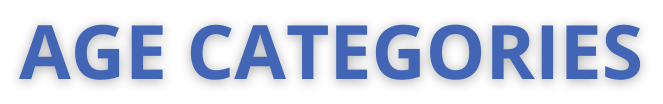 (Donated by Tennessee State Bank)$20.00 - 2nd Prize for Winning Entry per age group/category.(Donated by Tennessee State Bank)Your Financial Money Plan?What is your saving goal? $	What is your plan for this money?How will you accomplish this saving goal?Visit your library for money-saving information and resources!It's important to save money so you can buy the things you want in the future. Use your creativity to make a Piggy Bank to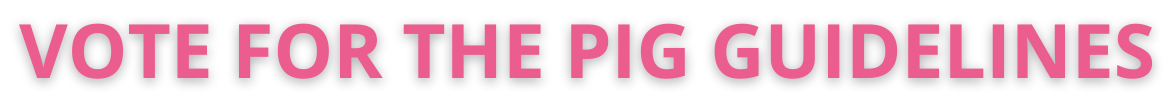 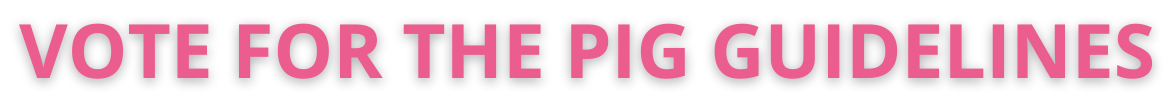 hold the money you save! Though we love for parents to take an interest in and encourage this project, the child/4-H member should do the work on the bank.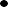  Your bank doesn't have to be a pig--it can be ANYTHING! You can also make your bank from anything except glass. Recyclables are encouraged but not required.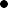  Banks should measure no more than 12" x 12" x 12". There should be a way to BOTH put the money in and get it out without destroying the bank. Banks should be sturdy enough that they can be transported for display without coming apart, or anything falling off. Bank entries will be accepted at the following library branches between March 11-22 (no later than noon on March 22nd):  King Family Library, 408 High Street, Sevierville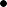  Williams Family Seymour Branch Library, 137 W. Macon Lane, Seymour  Kodak Branch Library, 319 W. Dumplin Valley Road, Kodak Local winning entries will be notified by phone after March 22. The first (1st) prize for each entry will be a $25.00 check from Tennessee State Bank. The second (2nd) prize for each category will receive a$20.00 check from Tennessee State Bank. All entries should be picked up by the end of the workday on April 1 or entries will be discarded.Each student must have completed 'What is your saving goal?'questions on the age categories page to be eligible to win.Pre-K-1st Grade 2nd-3rd Grade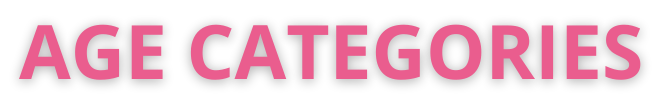 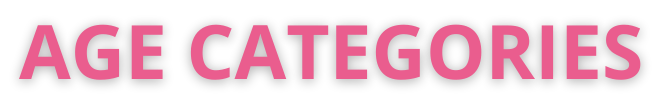 5th Grade6th-8th Grade4th Grade	9th-12th Grade King Family Library, 508 High Street, Sevierville Williams Family Seymour Branch Library,137 W. Macon Lane, Seymour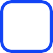  Kodak Branch Library, 319 W. Dumplin Valley Rd., Kodak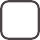 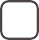 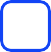 Are you a Sevier County 4-H Member?	Yes	NoPre-K-1st Grade2nd-3rd Grade4th Grade5th Grade6th-8th Grade9th-12th GradePre-K-1st Grade2nd-3rd Grade4th Grade5th Grade6th-8th Grade9th-12th Grade